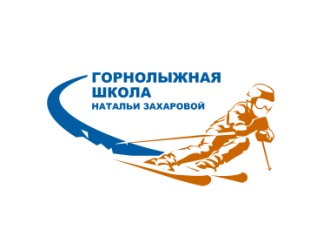 Добрый день! Уважаемые тренеры, представители и руководители горнолыжных школ и клубов!Организаторы соревнований приглашают Вас принять участие  в соревнованиях  на кубок горнолыжного комплекса  «Северный склон» сезона 2018-2019 гг. ,  II этап.Соревнования состоятся в воскресенье, 03 февраля 2019 г.  на горнолыжном курорте «Северный склон».Возрастные группы, участвующие в соревнованиях: 2013-2014г.р., 2011-2010г.р., 2009-2010г.р., 2007-2008г.р., 2005-2006г.р., 2003-2004г.р.. Обратите внимание: время старта  возрастной группы, согласно принятого регламента.Для всех возрастных групп  результаты, будут учтены при определении абсолютного чемпиона  соревнований на кубок  «Северного склона» сезона 2018 -2019 гг.Срок подачи заявки  -  30 января. Подтверждение заявки -  01 февраля.Если будут изменения по заявке - просьба присылать не полностью обновленную заявку, а  фамилии участников  (кого вычеркнуть, кого добавить ).Последняя корректировка протокола будет возможна только 01 февраля до 21.00.Жеребьевка будет проводиться 01 февраля в 22.00.В случае болезни заявленного спортсмена,  информация об этом может быть передана до 20.00  02 февраля  на электронный адрес  race@nzakharova.ru .Для исключения ошибок в стартовом протоколе большая просьба присылать электронную версию  заявки  своевременно согласно образцу (см. Приложение 1)  на  адрес  race@nzakharova.ru Убедительная просьба - присылать заявки, отражающие фактически  участвующих в соревнованиях спортсменов,  своевременно.  В «теме» электронного письма и наименовании файла с заявкой  необходимо указывать название школы/клуба. Стартовый взнос 750 руб. Дополнительно - 100 руб.  залог за пластиковую карту на 5 подъёмов (на основном склоне) для каждого участника соревнований. После окончания  соревнований представитель команды возвращает пластиковые карты и получает внесенный залог.Стартовый взнос будет взиматься со всех спортсменов, согласно заявке предоставленной школой/клубом  в указанные сроки. При заболевании спортсмена в день соревнований, возвращение стартового взноса осуществляется после предоставления справки от врача.  В случае дозаявки спортсмена в день соревнований  03 февраля, стартовый взнос составит 1200 руб. с каждого участника.           В связи с формированием итогового протокола в режиме реального времени, с использованием специального программного обеспечения  убедительная просьба:1. Присылать заявки, отражающие фактически  участвующих в соревнованиях спортсменов,  своевременно. 2. Проинформировать участников соревнований, родителей и тренеров о том, что  посторонним пересекать  трассу во время соревнований, а особенно финишный створ ворот с установленной техникой фиксации финиша категорически запрещено. Это может привести  к сбою обработки данных и нарушению регламента соревнований.  3. Тренерам, отправляющим  участника со старта, строго соблюдать спортивные правила: -обеспечить своевременную доставку участника к месту старта; -в момент принятия старта, внешнее «подталкивание» со стороны тренера не допустимо, это будет фиксироваться техническими средствами и повлечет за собой  дисквалификацию участника.Более подробная информация - в документе «Положение о соревнованиях на кубок горнолыжного комплекса  «Северный склон» сезона 2018-2019г. »  и «Регламент»Большая просьба соблюдать порядок на склоне при разминке, при просмотре трассы, на канатной дороге и во время соревнований. Ждем Вас и Ваших воспитанников на соревнованиях.Желаем успешных стартов!